ONTARIO COURT OF JUSTICEB E T W E E N:HER MAJESTY THE QUEENandAccused   Young Person as defined in the Youth Criminal Justice ActENHANCED DESIGNATION OF COUNSELPractice Direction - Enhanced Designations of CounselI, 						, date of birth ________________,  designate    						  as my retained counsel of record, to represent me and to take all necessary steps, before the Ontario Court of Justice in my absence in the proceedings in relation to following charge(s)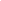 I confirm I intend this Enhanced Designation to include all lawyers and law students that are members of the law firm of my designated counsel, and to further include any properly authorized agent who may be retained from time to time by my designated counsel to appear on my behalf.I agree to remain in communication with my designated counsel and to appear before the Court on any date directed by the Court, and I agree that notice of such date to my counsel is notice to me of that date.I have provided up-to-date contact information (address, telephone number and email) to my designated counsel and I agree to promptly advise my designated counsel if that information changes.My next court date is _________________________.  I understand and agree that, upon filing of this Enhanced Designation, my case will be addressed and adjourned, without me or my designated counsel appearing in court, to a date approximately 12 weeks later.  My case may be adjourned again without me or my designated counsel appearing in court, upon the joint request of the Crown and my counsel. I waive my right to be present at these court appearances. I specifically agree the Court will continue to have jurisdiction over me and my case in such circumstances and that I am required to attend future court date(s) even though the matter was adjourned in my absence.I understand and agree that, if the retainer agreement with my designated counsel is terminated for any reason, counsel will advise the Crown and the Court, and I will be required to attend before the Court on the next court date, unless I have retained new counsel who has agreed to appear on my behalf.DATED this 		 day of 		, 20      .Signature of accused person/ young personI, 					, a Barrister and Solicitor, hereby accept the designation of 					 as their counsel of record, to fully represent the accused’s interests, in the absence of the accused, in relation to the charges set out above.I will advise the accused if their attendance is required in court.Upon filing of this Enhanced Designation of Counsel, the accused’s case will be adjourned to ____________________ (or, if there is a problem with this date, to another date ordered by the Court approximately 12 weeks later), in accordance with part 4 of the Ontario Court of Justice Practice Direction - Enhanced Designations of Counsel has been Filed (the “Practice Direction”).  If my retainer agreement with the accused is terminated for any reason during the adjournment period described in part 4 and/or 7 of the Practice Direction, I will promptly notify the Crown and the Court. In addition, I will: promptly arrange to have the matter brought forward to be addressed before the Court; advise the accused that the accused needs to attend court on the next court date; and attend on the next court date counsel personally or by agent,unless new counsel has confirmed in writing that they are retained and are prepared to attend on the next date and become counsel of record.DATED this 		 day of 		, 20      .Counsel for the accusedAddress:Telephone Number:Email address for service:Description of Charge(s)Sect. No.(s)Offence date